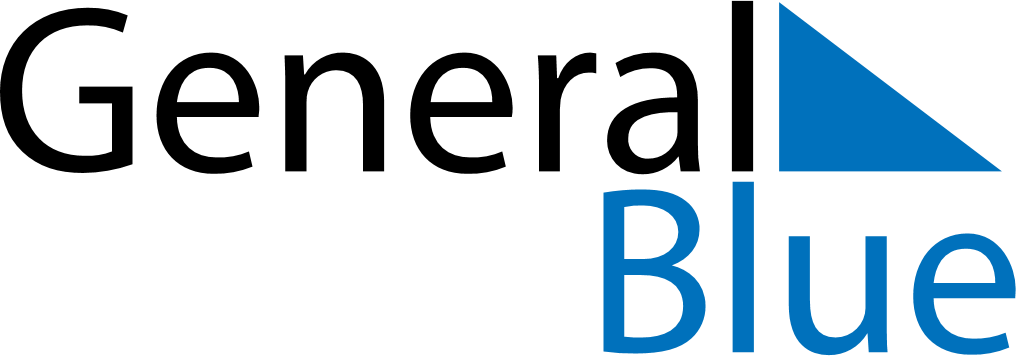 November 2024November 2024November 2024November 2024November 2024November 2024Kirkenes, Troms og Finnmark, NorwayKirkenes, Troms og Finnmark, NorwayKirkenes, Troms og Finnmark, NorwayKirkenes, Troms og Finnmark, NorwayKirkenes, Troms og Finnmark, NorwayKirkenes, Troms og Finnmark, NorwaySunday Monday Tuesday Wednesday Thursday Friday Saturday 1 2 Sunrise: 7:27 AM Sunset: 1:58 PM Daylight: 6 hours and 31 minutes. Sunrise: 7:32 AM Sunset: 1:53 PM Daylight: 6 hours and 21 minutes. 3 4 5 6 7 8 9 Sunrise: 7:37 AM Sunset: 1:49 PM Daylight: 6 hours and 11 minutes. Sunrise: 7:42 AM Sunset: 1:44 PM Daylight: 6 hours and 1 minute. Sunrise: 7:47 AM Sunset: 1:38 PM Daylight: 5 hours and 51 minutes. Sunrise: 7:52 AM Sunset: 1:33 PM Daylight: 5 hours and 41 minutes. Sunrise: 7:58 AM Sunset: 1:28 PM Daylight: 5 hours and 30 minutes. Sunrise: 8:03 AM Sunset: 1:23 PM Daylight: 5 hours and 20 minutes. Sunrise: 8:08 AM Sunset: 1:18 PM Daylight: 5 hours and 9 minutes. 10 11 12 13 14 15 16 Sunrise: 8:14 AM Sunset: 1:13 PM Daylight: 4 hours and 58 minutes. Sunrise: 8:19 AM Sunset: 1:07 PM Daylight: 4 hours and 47 minutes. Sunrise: 8:25 AM Sunset: 1:02 PM Daylight: 4 hours and 36 minutes. Sunrise: 8:31 AM Sunset: 12:56 PM Daylight: 4 hours and 25 minutes. Sunrise: 8:37 AM Sunset: 12:50 PM Daylight: 4 hours and 13 minutes. Sunrise: 8:43 AM Sunset: 12:45 PM Daylight: 4 hours and 1 minute. Sunrise: 8:49 AM Sunset: 12:39 PM Daylight: 3 hours and 49 minutes. 17 18 19 20 21 22 23 Sunrise: 8:56 AM Sunset: 12:33 PM Daylight: 3 hours and 36 minutes. Sunrise: 9:03 AM Sunset: 12:26 PM Daylight: 3 hours and 23 minutes. Sunrise: 9:10 AM Sunset: 12:20 PM Daylight: 3 hours and 10 minutes. Sunrise: 9:17 AM Sunset: 12:13 PM Daylight: 2 hours and 55 minutes. Sunrise: 9:25 AM Sunset: 12:06 PM Daylight: 2 hours and 40 minutes. Sunrise: 9:33 AM Sunset: 11:58 AM Daylight: 2 hours and 24 minutes. Sunrise: 9:42 AM Sunset: 11:49 AM Daylight: 2 hours and 6 minutes. 24 25 26 27 28 29 30 Sunrise: 9:52 AM Sunset: 11:40 AM Daylight: 1 hour and 47 minutes. Sunrise: 10:04 AM Sunset: 11:28 AM Daylight: 1 hour and 23 minutes. Sunrise: 10:21 AM Sunset: 11:12 AM Daylight: 0 hours and 51 minutes. Sunset: 12:53 AM Daylight: 0 hours and 0 minutes. Sunset: 12:53 AM Daylight: 0 hours and 0 minutes. Sunset: 12:53 AM Daylight: 0 hours and 0 minutes. Sunset: 12:53 AM Daylight: 0 hours and 0 minutes. 